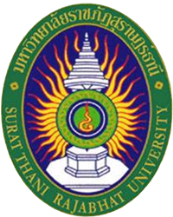 ใบสมัครเข้ารับการฝึกอบรมโครงการ “สร้างนักวิจัยรุ่นใหม่” (ลูกไก่)สำนักงานคณะกรรมการวิจัยแห่งชาติ (วช.)
ร่วมกับ มหาวิทยาลัยราชภัฏสุราษฎร์ธานีรุ่นที่ ๕วันที่ ๒๙ พฤษภาคม – ๒ มิถุนายน ๒๕๖๐ เวลา ๐๘.๓๐ - ๑๙.๐๐ น.
ณ ห้องประชุมศรีวิชัย ชั้น ๓ อาคารกาญจนาภิเษกอนุสรณ์ มหาวิทยาลัยราชภัฏสุราษฎร์ธานีรายละเอียดการสมัครเข้ารับการฝึกอบรมใบสมัครมีทั้งหมด ๕ หน้าประกอบด้วยแบบฟอร์มกรอกข้อมูลผู้สมัคร(หน้า ๑/๕ – ๔/๕)หนังสือรับรองการเข้ารับการฝึกอบรม (หน้า ๕/๕)หลักฐานประกอบการสมัครใบสมัครที่ผู้สมัครกรอกข้อมูลครบถ้วนชัดเจนรูปถ่ายสี สำหรับติดใบสมัครขนาดไม่เกิน๒ นิ้ว จำนวน ๑ รูป ถ่ายไว้ไม่เกิน ๑ ปีคุณสมบัติผู้เข้ารับการฝึกอบรมเป็นนักวิชาการ  นักวิจัย  ในหน่วยงานภาครัฐ  ภาคเอกชน  โดยมีคุณสมบัติ ดังนี้มีสัญชาติไทย อายุไม่เกิน ๕๐ ปีสำเร็จการศึกษาระดับปริญญาตรีขึ้นไปหรือเทียบเท่า ในสาขาวิชาการต่าง ๆ ปฏิบัติงานในหน่วยงานภาครัฐ หรือเอกชน หรือหน่วยงานท้องถิ่นมีความรู้ และทักษะในการใช้คอมพิวเตอร์อินเทอร์เน็ตเป็นผู้ที่สนใจจริงและมุ่งมั่นในการเข้ารับการฝึกอบรม  สามารถเข้ารับการฝึกอบรมได้ตลอดหลักสูตร  และได้รับอนุมัติจากหน่วยงานต้นสังกัดไม่เป็นนิสิตหรือนักศึกษาที่กำลังศึกษาในระดับปริญญาโทหรือเอกในมหาวิทยาลัยที่ดำเนินการจัดนอกเหนือจากคุณสมบัติข้างต้นการพิจารณาคัดเลือกจะอยู่ในดุลพินิจของคณะกรรมการมหาวิทยาลัย/หน่วยงานเครือข่าย วช. ที่ลงนามความร่วมมือทางวิชาการฯ และความเห็นชอบของ วช.ข้อมูลทั่วไปชื่อ................................................................นามสกุล...............................................................ชื่อ และนามสกุล ภาษาอังกฤษ(ตัวพิมพ์ใหญ่)NAME…………………………………………….......SURNAME………………………………..…………………ที่อยู่ปัจจุบันเลขที่.......................หมู่ที่......................ซอย............................................................................ถนน.........................................................แขวง/ตำบล................................................................เขต/อำเภอ...............................................จังหวัด..............................................รหัสไปรษณีย์........................................โทรศัพท์........................................................................มือถือ........................................................................................โทรสาร..........................................................................E-mail........................................................................................วันเดือนปีเกิด.................................................................อายุ............................................................................................ข้อมูลด้านการศึกษาข้อมูลด้านการทำงานตำแหน่งทางวิชาการ........................................................................................................................................................ตำแหน่งในหน่วยงาน......................................................................................................................................................สังกัด: ฝ่าย/กอง/สำนัก..................................................................................................................................................หน่วยงาน/องค์กร/กระทรวง..........................................................................................................................................ที่อยู่ที่ทำงานเลขที่...............หมู่ที่................ซอย.....................................................ถนน.....................................................................แขวง/ตำบล.......................................................เขต/อำเภอ...........................................................................................จังหวัด...............................................................รหัสไปรษณีย์........................................................................................โทรศัพท์.............................................................โทรสาร................................................................................................ลักษณะความรับผิดชอบของผู้สมัคร ..................................................................................................................................................................................................................................................................................................................................................................................................................................................................................................................................................................ข้อมูลด้านประสบการณ์ประสบการณ์การทำงานในหน่วยงาน............................................................ปี ประสบการณ์ทำงานด้านพัฒนาหรือวิจัย.......................................................ปีประสบการณ์ในการเป็นหัวหน้าโครงการวิจัย จำนวน....................... โครงการ...........................................................................................................................................................................................................................................................................................................................................................................................................................................................................................................................................................................................................................................................................................................................................................................................................................................................................................................................................................................................................................................................................................................................................................................................................................................................................................................................................................................................................................................................................................................................................................................................................................................................................................................................................................................................................................................................................................................................................................................................................................................................................................................................................................................................................................................................................................................................................................................................................................................................โปรดเลือกความสนใจ ๓ ลำดับตามกรอบยุทธศาสตร์การวิจัยแห่งชาติ ระยะ ๒๐ ปี 
เพื่อใช้ประกอบการจัดกลุ่มในการทำกิจกรรมภาคปฏิบัติ 
เมื่อได้รับการคัดเลือกให้เข้ารับการฝึกอบรม*ระบุหมาย๑๒ และ ๓ ในยุทธศาสตร์ที่ท่านสนใจวิธีการจัดกลุ่มผู้จัดจะจัดกลุ่มจำนวนไม่เกิน๖กลุ่ม โดยพิจารณาจากลำดับความสนใจของผู้มีสิทธิ์เข้าอบรม โดยเรียงจากลำดับที่ ๑ ก่อน และให้มีการกระจายหน่วยงาน หากกลุ่มที่ท่านเลือกเต็ม/หรือมีผู้เลือกน้อย จะพิจารณาความสนใจในลำดับที่ ๒ และ ๓ ต่อไปตัวอย่างเพื่อประโยชน์ในการปฏิบัติตามพระราชบัญญัติข้อมูลข่าวสารของทางราชการ พ.ศ.๒๕๔๐ ข้าพเจ้าแจ้งความประสงค์ไว้ ณ ที่นี้ว่า เอกสารข้อมูลที่ข้าพเจ้าระบุไว้ในใบสมัครนี้เป็นข้อมูลส่วนบุคคลของข้าพเจ้า อันเป็นการบ่งชี้
ตัวของข้าพเจ้าที่อยู่ในครอบครองของผู้จัด นั้นในกรณีที่มีผู้อื่นมาขอตรวจสอบ หรือขอคัดสำเนาเอกสารดังกล่าวข้าพเจ้า ยินยอม		 ไม่ยินยอม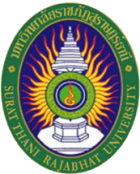 หนังสือรับรองการเข้ารับการฝึกอบรมโครงการ “สร้างนักวิจัยรุ่นใหม่” (ลูกไก่) รุ่น ๕ระหว่างวันที่ ๒๙ พฤษภาคม – ๒ มิถุนายน ๒๕๖๐ เวลา ๐๘.๓๐ -๑๙.๐๐ น.ณ ห้องประชุมศรีวิชัย ชั้น ๓ อาคารกาญจนาภิเษกอนุสรณ์ มหาวิทยาลัยราชภัฏสุราษฎร์ธานี	ข้าพเจ้า..............................................................................................................................................................ตำแหน่ง.............................................................................หน่วยงาน............................................................................ผู้บังคับบัญชาของ........................................................................................................ ผู้สมัครเข้ารับการฝึกอบรมโครงการ “สร้างนักวิจัยรุ่นใหม่” (ลูกไก่)ข้าพเจ้าขอรับรองต่อมหาวิทยาลัยราชภัฏสุราษฎร์ธานีที่ทำหน้าที่พิจารณาคัดเลือกว่าหากผู้สมัครได้รับการคัดเลือกเข้ารับการฝึกอบรมในโครงการ “สร้างนักวิจัยรุ่นใหม่” (ลูกไก่) หน่วยงานต้นสังกัดยินยอม และสนับสนุนให้ผู้สมัครข้างต้นเข้ารับการฝึกอบรมในระหว่างวันที่ ๒๙ พฤษภาคม – ๒ มิถุนายน ๒๕๖๐ เวลา ๐๘.๓๐ - ๑๙.๐๐ น. 
ณ ห้องประชุมศรีวิชัย ชั้น ๓ อาคารกาญจนาภิเษกอนุสรณ์ มหาวิทยาลัยราชภัฏสุราษฎร์ธานี โดยไม่ถือเป็นวันลาหรือขาดการปฏิบัติงานสำหรับข้าราชการ พนักงาน และบุคลากรของรัฐมีสิทธิ์เบิกค่าใช้จ่ายต่างๆ ได้จากหน่วยงานต้นสังกัด ตามระเบียบกระทรวงการคลังหมายเหตุ	ผู้รับรองต้องเป็นผู้มีอำนาจอนุมัติให้ผู้สมัครเข้ารับการฝึกอบรมได้ตลอดหลักสูตรโปรดส่งข้อมูลใบสมัครนี้ให้ทางสถาบันวิจัยและพัฒนา มหาวิทยาลัยราชภัฏสุราษฎร์ธานี๒๗๒ หมู่ ๙ ตำบลขุนทะเล อำเภอเมือง จังหวัดสุราษฎร์ธานี ๘๔๑๐๐นางเพ็ญแก้ว พิมาน และ นางสาวกิ่งกมล ชูแก้ว เบอร์โทรศัพท์ ๐๗๗-๙๑๓๓๔๒, ๐๘๑-๓๗๐๕๕๕๗E-mail address : ird_center@hotmail.comภายในวันที่ ๓๐ เมษายน ๒๕๖๐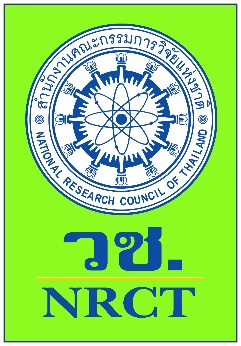 ตราหน่วยงานระดับการศึกษาวุฒิที่ได้รับสถาบันการศึกษาปี พ.ศ.ปริญญาตรีปริญญาโทปริญญาเอกอื่นๆ (โปรดระบุ)............................ยุทธศาสตร์การวิจัยด้านความมั่นคงยุทธศาสตร์การวิจัยด้านการเกษตรยุทธศาสตร์การวิจัยด้านอุตสาหกรรมยุทธศาสตร์การวิจัยด้านสังคมยุทธศาสตร์การวิจัยด้านสุขภาพและการแพทย์ยุทธศาสตร์การวิจัยด้านพลังงานยุทธศาสตร์การวิจัยด้านทรัพยากรและสิ่งแวดล้อม-ยุทธศาสตร์การวิจัยด้านความมั่นคง๑ยุทธศาสตร์การวิจัยด้านการเกษตร-ยุทธศาสตร์การวิจัยด้านอุตสาหกรรม๓ยุทธศาสตร์การวิจัยด้านสังคม-ยุทธศาสตร์การวิจัยด้านสุขภาพและการแพทย์-ยุทธศาสตร์การวิจัยด้านพลังงาน๒ยุทธศาสตร์การวิจัยด้านทรัพยากรและสิ่งแวดล้อม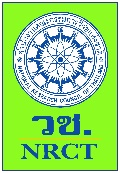 